NATIONALITY WAIVER REQUEST FORM JobsBank Posting (where required)[Guidance to OREs: Please provide a screenshot of the posting.  The screenshot should show the JobsBank ID, posting and closing dates as well as job description.  The following is an example.]  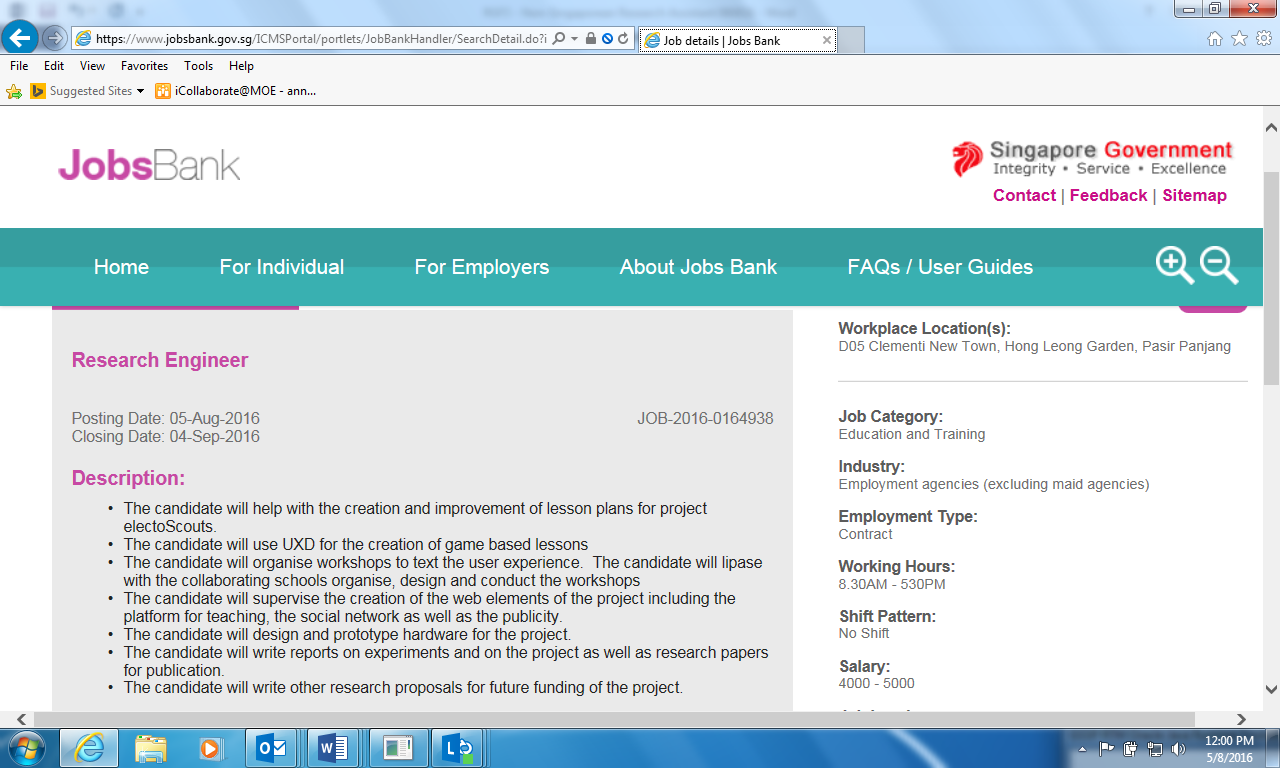 